EQUIPMENT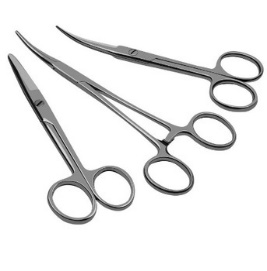 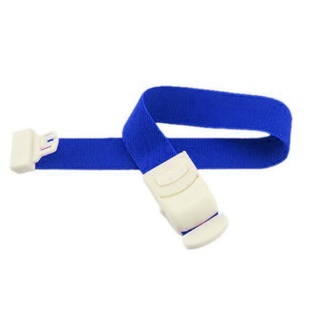 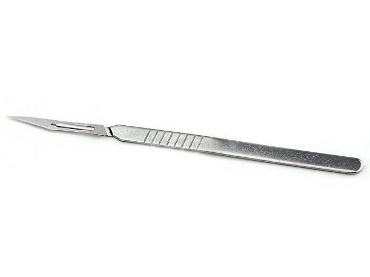                                             2.                                                   3.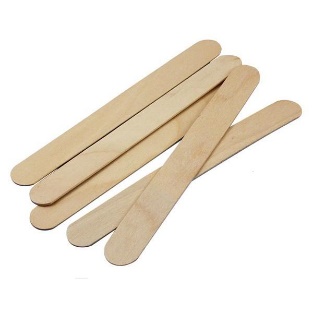 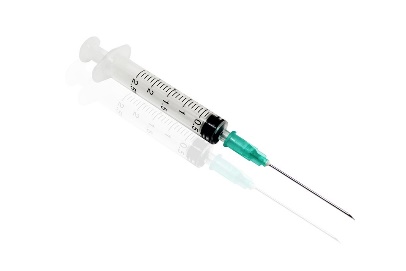 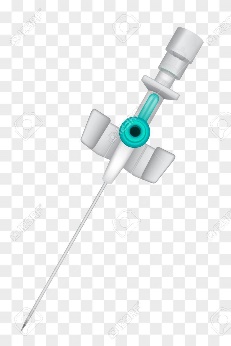 4.                                               5.                                                       6.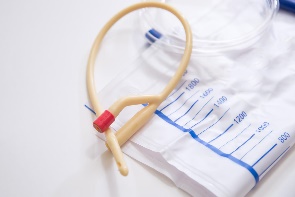 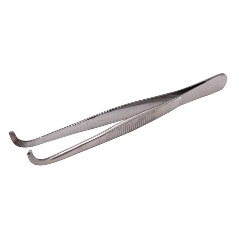 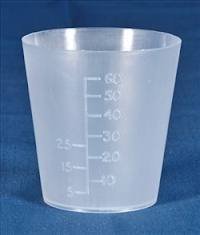 7.                                            8.                                                       9.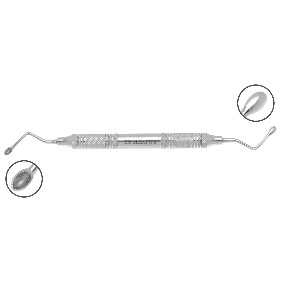 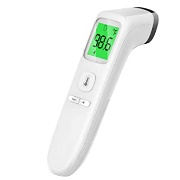 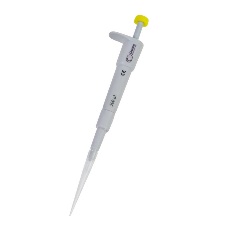 10.                                               11.                                                           12.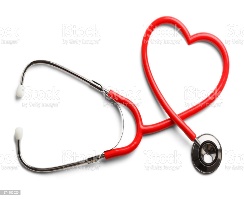 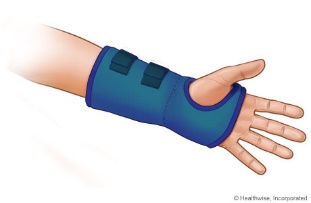 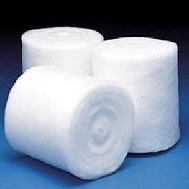 13.                                              14.                                                         15.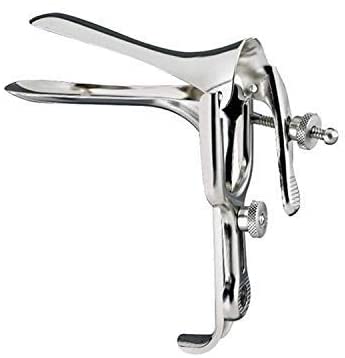 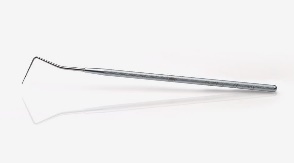 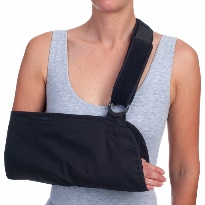 16.                                            17.                                                          18.            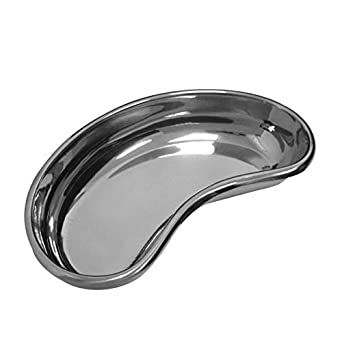 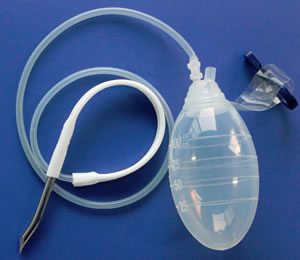 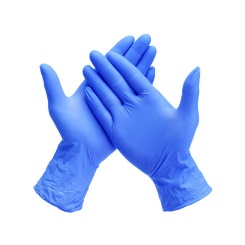 19.                                            20.                                                          21.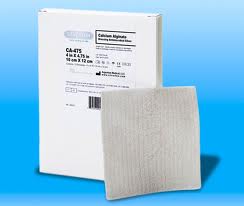 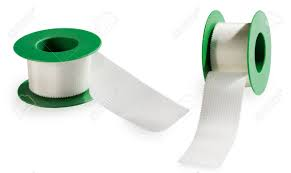 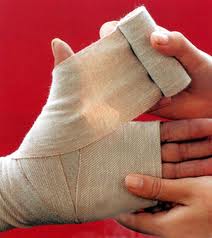 22.                                           23.                                                            24.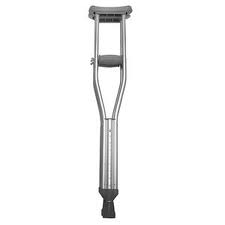 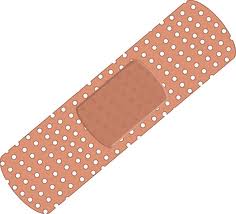 25.                                         26.